МИНОБРНАУКИ  РОССИИОрский гуманитарно-технологический институт (филиал)федерального государственного бюджетного образовательного учреждениявысшего образования «Оренбургский государственный университет»(Орский гуманитарно-технологический институт (филиал) ОГУ)Кафедра безопасности жизнедеятельности и физической культуры (ОГТИ)Фондоценочных средствпо дисциплине «Настольный теннис»Уровень высшего образованияБАКАЛАВРИАТНаправление подготовки40.03.01 Юриспруденция (код и наименование направления подготовки)Гражданско-правовой (наименование направленности (профиля) образовательной программы)КвалификацияБакалаврФорма обученияОчная, очно-заочнаяг. Орск 2021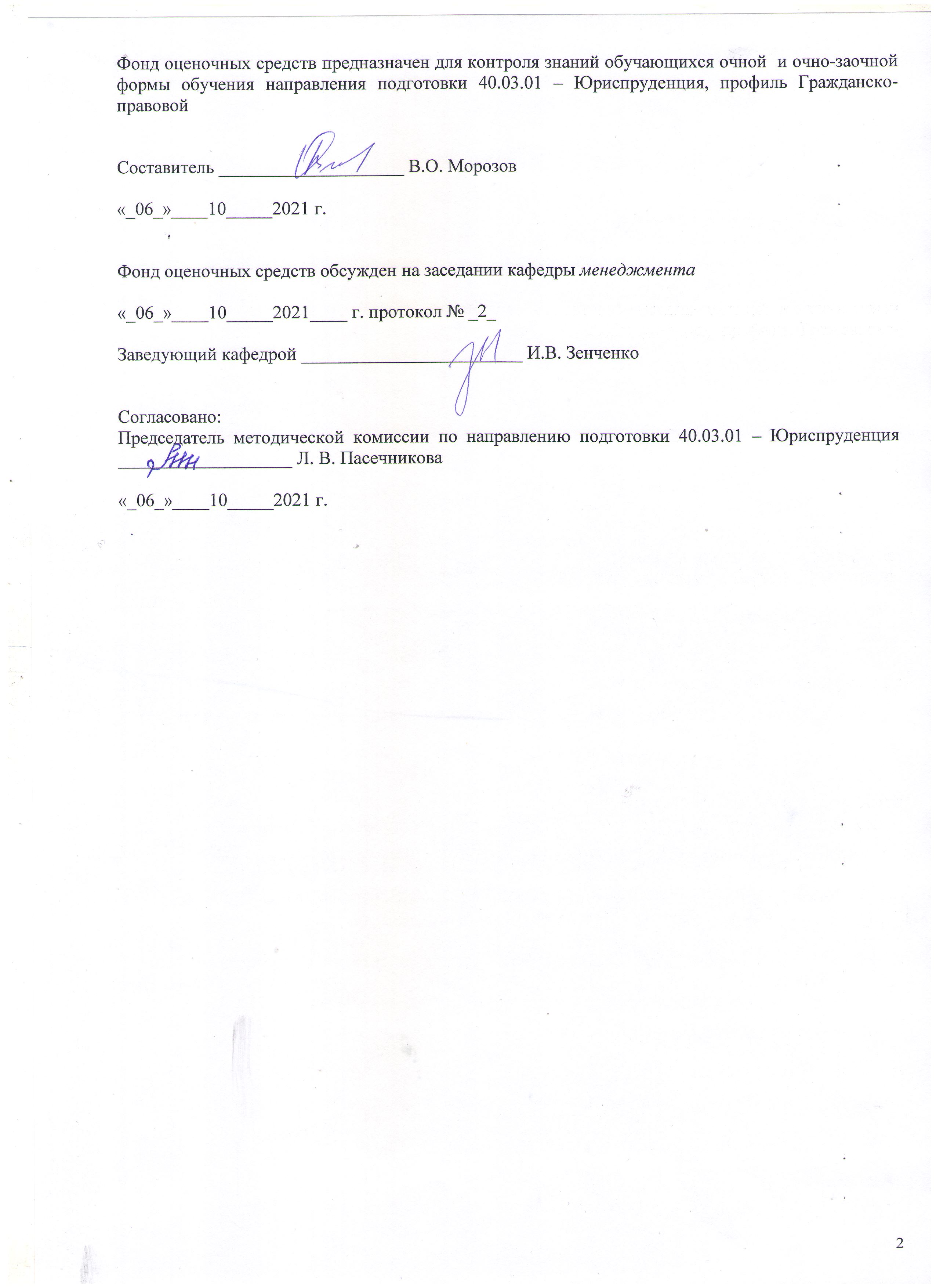 Раздел 1. Перечень компетенций, с указанием этапов их формирования в процессе освоения дисциплиныРаздел 2. Типовые контрольные задания и иные материалы, необходимые для оценки планируемых результатов обучения по дисциплине (оценочные средства). Описание показателей и критериев оценивания компетенций, описание шкал оцениванияБлок А0 - Оценочные средства для диагностирования сформированности уровня компетенций – «знать»1.Какая страна является родоначальником настольного тенниса?1) Китай 2) США 3) Япония4) Англия2.Кто распространил настольный теннис по всему миру?1) пилоты2) моряки3) железнодорожники4) автолюбители3.В каком году настольный теннис стал олимпийским видом спорта?1) 1984 2) 19923)19884) 20004.Когда был проведен первый чемпионат мира?1) 1926 2) 1927 3) 19304) 19285.В каком году пинг-понг переименован в настольный теннис?1) 1936 2) 1938 3) 19404) 19336.Что такое сет или партия?1)11 очков 2) 10 очков3) 12 очков4) 21 очко7.Как называется игровая ситуация, когда оба игрока набрали по 10 очков, то есть счет в сете 10:101) преферанс 2) аванс 3) баланс4) деберц8.Из скольких сетов играется матч или встреча.1) из одного сета 2) из любого нечетного числа сетов 3) из 2-х сетов4) из 5 сетов9.На сколько сантиметров должен быть подброшен мяч при подаче1) на 10 см 2) не менее чем на 20 см 3В) не менее чем на 16 см4) менее 16 см10.Высота сетки равна:1) 15,25см 2) 14,25см 3) 17,25 см4) 16,25 см11.По сколько подач выполняет спортсмен1) по 1 подаче 2) по 2 подачи 3) по 3 подачи4) по 4 подачи12.Через сколько сыгранных очков к спортсмену опять переходит подача?1) через 2очка 2) через 8 очков 3) через 6 очков4) через 4 очка13. Во время розыгрыша в игровую зону прилетел второй мяч. Что должен сделать судья в такой ситуации?1) Объявить минутный перерыв 2) Показать желтую карточку игроку, 3) Поднять руку вверх, для устранения помехи тем  самым остановить игру4) Ничего не делать от которого прилетел мяч14. Карточка какого цвета не требуется судье для проведения матча?1) красного    2) зеленого    3) белого 4) желтого15. Какого цвета могут быть накладки у ракетки?1) любого      2) только черного и красного3) черного, красного, зеленого и синего    4) правилами это не регулируется16.Через сколько сетов противники меняются игровыми сторонами?1) вообще не меняются   2) через один сет    3) через 2 сета4) через 3 сета17.При каком счете в решающей партии происходит смена сторон?1) Кто первым наберет 5 очков    2) кто первым наберет 7 очков     3) вообще не меняются4) кто первым наберет 6 очков18.Спортсмен, который выиграл жребий, его преимущества?1) может подавать первым                                 2) может выбрать любую из сторон                 3) может отдать подачу противнику4) Все вышеперечисленное19.До скольких очков играется одна партия (сет) если оба игрока набрали по 10 очков?1) до разницы в одно очко                            2) до разницы в три очка                              3) до разницы в два очка4) до разницы в четыре очка20.Сколько таймаутов можно брать в одной встрече?1) два                2) один              3) три 4) ни одного21.Чему равна продолжительность одного таймаута в матче?1) 30 сек                       2) 1 мин3) 1мин 30сек               4) 2 мин22.Через сколько очков по правилам можно вытираться полотенцем?1) через 2                  2) через 6                3) через 44) через 823.Сколько сторон у мяча?1) ни одной               2) две3) четыре                  4) шесть24.Элемент игры срезка выполняется с каким вращением?1) без вращения   2) с верхним вращением   3) с нижним вращением4) с боковым вращением25.Элемент игры накат выполняется с каким вращением?1) без вращения    2) с верхним вращением   3) с нижним вращением4) с боковым вращением26.Какова длина стола?1) 3 м    2) 3,15 м   3) 2,74 м4) 2, 5 м27.Какова ширина стола?1) 1,525 м   2) 1,8 м       3) 1,7 м4) 1,95 м28.Какова высота стола1) 80 см    2) 85 см     3) 72см4) 76 см29.Диаметр мяча равен:1) 38 мм   2) 34 мм    3) 36 мм4) 40 мм30.Масса мяча равна:1) 2,7 г    2) 5 г        3) 3,2 г4Г) 6,8 гА.1 Примерные вопросы для устного собеседования1. Раскройте структуру тренировочного занятияТренировочное занятие состоит из трех частей: подготовительной, основной и заключительной. Основная часть тренировки составляет 70 – 80% всего времени занятия. Остальные 20 – 30% деятельности делятся между разминкой и заключительной частью, во время которой интенсивность выполнения физических упражнений последовательно снимается.Каждое занятие должно начинаться с разминки и подготовке организма к предстоящей работе. Увеличивать нагрузку следует постепенно, упражнения должны воздействовать на основные группы мышц рук, ног, туловища. Начинают занятия с упражнений требующих точности движений, повышенной скорости, ловкости и лишь затем приступают к упражнениям, которые требую максимальной силы и выносливости. В конце занятий нужен постепенный переход к относительно спокойному состоянию организма. Физические упражнения не должны вызывать значительного утомления.2. Как выполняется стойка в настольном теннисе.Игровые стойки следует разделить на стойки (позиции) для выполнения различных ударов и стойку для приема подач противника.Стойка на приеме прежде всего должна обеспечивать и физически, и по уровню внимания как можно более быстрый старт в любом направлении - влево, вправо, вперед, назад. Стойка является положением наивысшей готовности. Во всех случаях готовности ноги расставлены на ширине плеч или чуть шире плеч, чуть согнуты в коленях, пятки оторваны от пола. Тяжесть тела при правильной стойке равномерно распределяется на обе ноги, а центр тяжести тела расположен на прямой, проходящей через передние части ступни обеих ног. Другие положения центра тяжести тела не обеспечивают молниеносного старта. Ограничивают возможности передвижений сильный наклон туловища     вперед, выпрямленные, напряженные ноги. Расстояние между игроком и столом на приеме примерно соответствует длине вытянутой руки с ракеткой. Если спортсмен одинаково успешно принимает подачи и слева, и справа, он располагается на приеме напротив середины стола, лицом к столу, а обе ступни почти параллельны и смотрят вперед. Если спортсмен отдает предпочтение игре справа при приеме подачи, он занимает позицию несколько левее середины стола и в правой стойке (хотя бы ступни). Правая стойка (правосторонняя стойка) (или исходная позиция для выполнения всех видов ударов справа) характеризуется тем, что ступни ног (особенно правая) развернуты вправо. Это позволяет отвести для замаха назад правое плечо. Обратите внимание: для разворота именно отводится назад правое плечо и правая часть туловища, а не левое выводится вперед, хотя попасть в левую позицию можно обоими описанными способами.Левая стойка (левосторонняя стойка) (или исходная позиция для выполнения всех видов ударов слева) в большинстве пособий описывается, как стойка, противоположная правой, при этом правая нога и правое плечо находятся впереди левой ноги и левого плеча. Увеличение игровых скоростей и совершенствование материала ракетки требуют и позволяют выполнять все удары слева в положении лицом к столу. Ведь именно это-то и дает выигрыш во времени и позволяет маскировать направление полета мяча, придает особую притягательность игре слева.3.Какие техники игры существуют в настольном теннисе, как начинать игру и как подавать?  До 1990-х годов было доминирование защитной техники игры над атакующей, вызвано это было тем, что губки на то время еще не так сильно крутили и не имели достаточной скорости. В настоящее время развит преимущественно атакующий стиль, а также иногда встречается комбинированный, когда есть жесткая атака и агрессивный прием (к примеру, подставками). Относиться к подаче необходимо серьезно, так как это такой же удар, как и топ-спин. Главная задача подачи – предоставить противнику неудобный мяч, чтобы он вышел из равновесия и затем самому начать атаку.4. Что такое чувство мяча в настольном теннисе? Чувство мяча – это когда мы контролируем силу, вращение и точность мяча, когда мы можем придать мячу по собственному желанию любое вращение, ударить в любое место и с заранее определенной скоростью. 5. Какие виды ракеток для настольного тенниса существуют, как выбрать оптимальную ракетку? Ракетку стоит подбирать к стилю игры (атакующий, комбинированный, защитный). Соответственно для атакующего более скоростные и крутящие ракетки, для комбинированной техники игры – можно добавить больше контроля, а в защитной игре вам понадобятся защитные ракетки.Рекомендации по оцениванию устных ответов студентов:С целью контроля и подготовки студентов к изучению новой темы вначале каждой практического занятия преподавателем проводится индивидуальный или фронтальный устный опрос по выполненным заданиям предыдущей темы. Критерии оценки: – правильность ответа по содержанию задания (учитывается количество и характер ошибок при ответе);– полнота и глубина ответа (учитывается количество усвоенных фактов, понятий и т.п.);– сознательность ответа (учитывается понимание излагаемого материала);– логика изложения материала (учитывается умение строить целостный, последовательный рассказ, грамотно пользоваться специальной терминологией);– рациональность использованных приемов и способов решения поставленной учебной задачи (учитывается умение использовать наиболее прогрессивные и эффективные способы достижения цели);– своевременность и эффективность использования наглядных пособий и технических средств при ответе (учитывается грамотно и с пользой применять наглядность и демонстрационный опыт при устном ответе);– использование дополнительного материала (обязательное условие);– рациональность использования времени, отведенного на задание (не одобряется затянутость выполнения задания, устного ответа во времени, с учетом индивидуальных особенностей студентов).Оценка «отлично» ставится, если студент: 1) полно и аргументировано отвечает по содержанию вопроса; 2) обнаруживает понимание материала, может обосновать свои суждения, применить знания на практике, привести необходимые примеры не только по учебнику, но и самостоятельно составленные; 3) излагает материал последовательно и правильно.Оценка «хорошо» ставится, если студент дает ответ, удовлетворяющий тем же требованиям, что и для оценки «5», но допускает 1-2 ошибки, которые сам же исправляет.Оценка «удовлетворительно» ставится, если студент обнаруживает знание и понимание основных положений данного вопроса, но: 1) излагает материал неполно и допускает неточности в определении понятий или формулировке правил; 2) не умеет достаточно глубоко и доказательно обосновать свои суждения и привести свои примеры; 3) излагает материал непоследовательно и допускает ошибки.Оценка «неудовлетворительно» ставится, если студент обнаруживает незнание ответа на соответствующий вопрос, допускает ошибки в формулировке определений и правил, искажающие их смысл, беспорядочно и неуверенно излагает материал. Оценка «2» отмечает такие недостатки в подготовке студента, которые являются серьезным препятствием к успешному овладению последующим материалом.Блок B Оценочные средства для диагностирования сформированности уровня компетенций «уметь»В0 — Примерные темы рефератов Организация и методика обучения игре в настольный теннис.Организация и методика проведения соревнований по настольному теннису.Организация и методика обучения подвижным играм.Правила предупреждения травматизма при занятиях подвижными играми.Специальная физическая и психологическая подготовка теннисиста. Ее цели и задачи.Правила настольного тенниса и судейство.Психологическая подготовка теннисистов к соревнованиямРазвитие настольного тенниса в России.Совершенствование настольного тенниса.Современные правила игры в настольный теннис.Техническая подготовка и тактические действия теннисиста.Феномен подросткового фанатизма.Формирование спортивного характера игрока на занятиях в секции настольного тенниса.Особенности занятий женским, мужским и детским настольным теннисом.Занятия теннисом как средство сохранения и укрепления здоровья студентов.Звёзды профессионального настольного тенниса Европы.Звезды профессионального настольного тенниса России.История происхождения и развития настольного тенниса.Методы и принципы спортивной тренировки теннисиста.Методы, принципы, содержание и периодизация спортивной тренировки.Обучаемый должен уметь творчески использовать приобретенные знания, самостоятельно делать обобщения, совершенствовать навыки литературного изложения своих мыслей с использованием общенаучной и государственно-правовой терминологии, применять их на практике для разрешения той или иной жизненной ситуации.Работа должна отвечать следующим обязательным требованиям: самостоятельность исследования; анализ учебной, учебно-методической, научной, нормативной литературы по теме исследования; связь предмета исследования с актуальными проблемами современной юридической науки; наличие у автора собственных суждений по проблемным вопросам темы; логичность изложения, убедительность представленного фактологического материала, аргументированность выводов и обобщений; научно-практическая значимость работы.Работа представляет собой самостоятельное законченное исследование на выбранную тему, написанное лично студентом под руководством преподавателя, свидетельствующее о формировании общекультурных и профессиональных компетенций, позволяющих студенту решать профессиональные задачи.В ходе написания работы студенту необходимо использовать учебную литературу, периодические издания, нормативно-справочный материал. Структурными элементами работы являются:– титульный лист;– задание кафедры;– отзыв научного руководителя;– аннотация;– содержание;– введение;– основная часть;– заключение;– список использованных источников;– приложения (при необходимости).Все перечисленные элементы, кроме приложений, являются обязательными. При отсутствии в структуре работы любого из обязательных элементов она не принимается к рассмотрению. Оценка «отлично» ставится, если выполнены все требования к написанию и защите работы: обозначена проблема и обоснована её актуальность, сделан краткий анализ различных точек зрения на рассматриваемую проблему и логично изложена собственная позиция, сформулированы выводы, тема раскрыта полностью, выдержан объём, соблюдены требования к внешнему оформлению, даны правильные ответы на дополнительные вопросы.Оценка «хорошо» – основные требования к работе и ее защите выполнены, но при этом допущены недочёты. В частности, имеются неточности в изложении материала; отсутствует логическая последовательность в суждениях; не выдержан объём работы; имеются упущения в оформлении; на дополнительные вопросы при защите даны неполные ответы.Оценка «удовлетворительно» – имеются существенные отступления от требований к работе. В частности: тема освещена лишь частично; допущены фактические ошибки в содержании работы или при ответе на дополнительные вопросы; во время защиты студент затрудняется с формулировкой выводов.Оценка «неудовлетворительно» – тема к работы не раскрыта, обнаруживается существенное непонимание проблемы или работа обучающимся не представленаВ.1 Примерные практические заданияВ.1 Тесты, определяющие уровень физической подготовленности студентовВ.2 Контрольные упражнения для оценки физической подготовленности студентов специальной медицинской группыВ.3 Контрольные упражнения для оценки спортивно-техническойподготовки студентов по настольному теннисуI курсБлок C - Задания творческого уровня, позволяющие оценивать и диагностировать умения интегрировать знания различных областей, аргументировать собственную точку зренияС1 — индивидуальные творческие задания для рубежного контроляТворческое задание «Проект».Студентам предлагается написать эссе на темы:1. Мой любимый вид спорта – настольный теннис;2. Настольный теннис – история и современность;3. Настольный теннис (НТ) — увлекательная, бесконечно многообразная, доступная любому возрасту игра.Провести исследование – проект – исследовать литературу по данной теме, провести анализ, провести анкетирование в группе студентов, проанализировать результаты. Направлено на развитие навыков самостоятельного творческого подхода к пониманию и осмыслению проблем научного знания, возможности его прикладного использования, а также навыков письменного изложения собственных мыслей и отношения к различным социально-психологическим и общественным явлениям. Студент должен высказать свою точку зрения и сформировать непротиворечивую систему аргументов, обосновывающих предпочтительность позиции, выбранной автором данного текста.Творческое задание «Эссе».Студентам предлагается написать эссе на темы:1. Я и здоровый образ жизни2. Ущербность представления о здоровье и здоровом образе жизни в бытовом сознании.3. Вредные привычкиЦель написания эссе состоит в развитии навыков самостоятельного творческого подхода к пониманию и осмыслению проблем научного знания, возможности его прикладного использования, а также навыков письменного изложения собственных мыслей и отношения к различным социально-психологическим и общественным явлениям. Студент должен высказать свою точку зрения и сформировать непротиворечивую систему аргументов, обосновывающих предпочтительность позиции, выбранной автором данного текста.Критерии оценки заданий творческого уровняОценка «отлично» - ответ на вопрос задачи дан правильный. Объяснение хода её решения подробное, последовательное, грамотное, с теоретическими обоснованиями и ссылками на нормативно-правовые акты.Оценка «хорошо» - ответ на вопрос задачи дан правильный. Объяснение хода её решения подробное, но недостаточно логичное, с единичными ошибками в деталях, некоторыми затруднениями в теоретическом обосновании и указании нормативно-правовых актов.Оценка «удовлетворительно» - ответ на вопрос задачи дан правильный. Объяснение хода её решения недостаточно полное, непоследовательное, с ошибками, слабым теоретическим обоснованием.Оценка «неудовлетворительно» - ответ на вопрос задачи дан неправильный. Объяснение хода её решения дано неполное, непоследовательное, с грубыми ошибками, без теоретического обоснования и ссылок на нормативно-правовые акты.Блок D – Состав билета для промежуточной аттестации, проводимой в форме экзамена (зачета)Орский гуманитарно-технологический институт (филиал)федерального государственного бюджетного образовательного учреждениявысшего образования «Оренбургский государственный университет»Факультет ____экономический_________Кафедра _______менеджмента___________________________Направление подготовки _____ Юриспруденция______________________Профиль _______ Гражданско-правовой ______________________________Дисциплина: Настольный теннисБилет № ___Основные правила предупреждения травматизма при занятии настольным теннисом Составитель    					Подпись			В.О. МорозовЗаведующий кафедрой				Подпись			И.В. ЗенченкоМПРаздел 3. Методические материалы, определяющие процедуры оценивания знаний, умений, навыков и (или) опыта деятельности, характеризующих этапы формирования компетенций.В билет включен один теоретический вопрос. Зачет проводится в устной форме. На подготовку к ответу студенту отводится 20 минут. Оценивание ответа проводится по критериям, изложенным ниже. Описание показателей и критериев оценивания компетенций, описание шкал оцениванияОценивание выполнения тестовОценивание выполнения проверочных работОценивание выполнения индивидуальных творческих заданий, рефератов, докладов Оценивание ответа на дифференцированном зачетеТестирование проводится на практических занятиях после изучения раздела или перед выставлением промежуточной аттестации (на усмотрение преподавателя).На тестирование отводится 40 минут. Каждый вариант тестовых заданий включает 30 вопросов. За каждый правильный ответ на вопрос с единственно верным вариантом дается 1 балл, правильные ответы на тесты других типов (с множественным ответом, на сопоставление, на определение последовательности, открытые тесты) оцениваются в 2 балла. Набранные студентом баллы переводятся в проценты от максимальной суммы баллов за данный тест. Перевод в оценку проводится по критериям, изложенным выше.Такие виды работ как реферат и контрольная работа выполняются студентом один раз за весь период обучения дисциплине. Распределение тем проводится преподавателем с учетом мнения и интересов студентов. Студент может предложить свою тему реферата при условии, что она соответствует разделам изучаемой дисциплины. Оцениваются работы по критериям, изложенным выше.Требования, предъявляемые к оформлению письменных работ, изложены в: СТО 02069024.101– 2015. Стандарт организации. Работы студенческие. Общие требования и правила оформления (http://www.osu.ru/docs/official/standart-/standart_101-2015.pd).Формируемые компетенцииКод и наименование индикатора достижения компетенцииПланируемые результаты обучения по дисциплине, характеризующие этапы формирования компетенцийВиды оценочных средств/шифр раздела в данном документеУК-7:Способен поддерживать должный уровень физической подготовленности для обеспечения полноценной социальной и профессиональной деятельностиУК-7-В-1 Соблюдает нормы здорового образа жизни, используя основы физической культуры для осознанного выбора здоровьесберегающих технологий на всех жизненных этапах развития личностиУК-7-В-2 Выбирает рациональные способы и приемы профилактики профессиональных заболеваний, психофизического и нервноэмоционального утомления на рабочем местеЗнать: требования безопасности при проведении занятий по настольному теннису; обоснование оздоровительного значения настольного тенниса и его важное место в общечеловеческой культуре; теоретико-методические основы физической культуры и рациональные способы профилактики утомления на рабочем месте.Блок A –Задания репродуктивного уровня –Устное индивидуальное собеседование – опрос и т.д. УК-7:Способен поддерживать должный уровень физической подготовленности для обеспечения полноценной социальной и профессиональной деятельностиУК-7-В-1 Соблюдает нормы здорового образа жизни, используя основы физической культуры для осознанного выбора здоровьесберегающих технологий на всех жизненных этапах развития личностиУК-7-В-2 Выбирает рациональные способы и приемы профилактики профессиональных заболеваний, психофизического и нервноэмоционального утомления на рабочем местеУметь: выполнять основные двигательные действия и технические приемы настольного тенниса для поддержания должного уровня физической подготовленности к профессиональной деятельности личности; -определять и оценивать основные способы влияния физической нагрузки на организм; -применять знания, умения и навыки для организации самостоятельных занятий по виду спорта настольный теннис, с целью профилактики профессиональных заболеваний и утомления на рабочем месте.Блок B – задания реконструктивного уровняПрактический(сдача контрольных нормативов)УК-7:Способен поддерживать должный уровень физической подготовленности для обеспечения полноценной социальной и профессиональной деятельностиУК-7-В-1 Соблюдает нормы здорового образа жизни, используя основы физической культуры для осознанного выбора здоровьесберегающих технологий на всех жизненных этапах развития личностиУК-7-В-2 Выбирает рациональные способы и приемы профилактики профессиональных заболеваний, психофизического и нервноэмоционального утомления на рабочем местеВладеть: основными методами оценки уровня физической подготовленности для обеспечения профессиональной деятельности; средствами физической культуры для обеспечения полноценной социальной и профессиональной деятельности; основами саморегулирования состояния здоровья для профилактики психофизического и нервно-эмоционального утомления на рабочем местеБлок C – задания практико-ориентированного и/или исследовательского уровняЗадания, позволяющие оценивать и диагностировать умения синтезировать, анализировать, обобщать фактический и теоретический материал с формулированием конкретных выводов, установлением причинно-следственных связей - ПодготовкарефератовХарактеристиканаправленноститестовДевушкиДевушкиДевушкиДевушкиДевушкиЮношиЮношиЮношиЮношиЮношиХарактеристиканаправленноститестовБаллыБаллыБаллыБаллыБаллыБаллыБаллыБаллыБаллыБаллыХарактеристиканаправленноститестов5432154321Тест на скоростно-силовую выносливость:Бег – 100м (сек.)15,716,017,017,918,713,213.814,014,314,6Тест на силовую подготовку: Поднимание туловища из положения «лежа на спине», руки за голову, ноги закреплены (кол. раз)6050403020Подтягивание на перекладине(кол-во раз), вес до85кг.Более 85кг.1512129967351Подтягивание ввисе лежа (перекладина на высоте 90см.), (кол-во раз)20161064Сгибание и разгибание рук в упорена брусьях; на скамейке (кол-во раз)15129641512975Поднимание ввисе ног до касания перекладины(кол-во раз)1512974Тест на прыгучестьПрыжки в длину сместа (см).190180170160150210200190180170Тест на общую выносливость:Бег2000м (мин/с.)Вес до 70кгболее 70кг.10,1510,3510,5011,2011,1511,3511,5012,4012,1013,15Тест на общую выносливость:Бег3000м (мин/с.)Вес до 85кгболее 85кг.12,0012,3012,3513,1013,1013,5013,5014,4014,3015,30№ п/пУпражненияПол Оценки в баллах Оценки в баллах Оценки в баллах Оценки в баллах Оценки в баллах 1Сгибание и выпрямлениерук в упоре гимнастической скамейке (количество раз)жм543211Сгибание и выпрямлениерук в упоре гимнастической скамейке (количество раз)жм152514201318121510122Поднимание туловища   в сед из положения лежа на спине, руки   за головой, ноги закрепленыж м 25302028152510225203Прыжки в длину с места (см)ж м180 230170 220160 210150 200145 1904Бег в чередовании с ходьбойжм2 км без учёта времени3 км без учёта времени2 км без учёта времени3 км без учёта времени2 км без учёта времени3 км без учёта времени2 км без учёта времени3 км без учёта времени2 км без учёта времени3 км без учёта времени5Бег в чередовании с ходьбой на лыжах.ж м 2 км без учета времени 3 км  без учёта времени2 км без учета времени 3 км  без учёта времени2 км без учета времени 3 км  без учёта времени2 км без учета времени 3 км  без учёта времени2 км без учета времени 3 км  без учёта времени6Упражнения      с     мячом (баскетбол, волейбол)  ж м Продемонстрировать    технику    выполнения элементов с качественным результатомПродемонстрировать    технику    выполнения элементов с качественным результатомПродемонстрировать    технику    выполнения элементов с качественным результатомПродемонстрировать    технику    выполнения элементов с качественным результатомПродемонстрировать    технику    выполнения элементов с качественным результатом7Упражнение на гибкость (наклон вперед с опусканием   рук   ниже   уровня скамейки)жм16121410128106848Плаваниемж10 минут без учёта времени10 минут без учёта времени10 минут без учёта времени10 минут без учёта времени10 минут без учёта времени№ п/пУпражненияПолОценка в баллахОценка в баллахОценка в баллахОценка в баллахОценка в баллах№ п/пУпражненияПол543211Демонстрация техники промежуточных ударов (подставка, толчок, откидка, срезка)МЖ«5» -- техничное и результативное исполнение, «4» – уверенное исполнение с незначительными ошибками, «3» – неуверенное исполнение с грубыми ошибками«5» -- техничное и результативное исполнение, «4» – уверенное исполнение с незначительными ошибками, «3» – неуверенное исполнение с грубыми ошибками«5» -- техничное и результативное исполнение, «4» – уверенное исполнение с незначительными ошибками, «3» – неуверенное исполнение с грубыми ошибками«5» -- техничное и результативное исполнение, «4» – уверенное исполнение с незначительными ошибками, «3» – неуверенное исполнение с грубыми ошибками«5» -- техничное и результативное исполнение, «4» – уверенное исполнение с незначительными ошибками, «3» – неуверенное исполнение с грубыми ошибками2Демонстрация техники подачи: прямая, «маятник» (по 3 попытки) МЖ642--3Учебная игра (участие в соревнованиях)МЖОценка преподавателем рациональных действий на площадке и знаний правил игрыОценка преподавателем рациональных действий на площадке и знаний правил игрыОценка преподавателем рациональных действий на площадке и знаний правил игрыОценка преподавателем рациональных действий на площадке и знаний правил игрыОценка преподавателем рациональных действий на площадке и знаний правил игры4-балльнаяшкалаОтличноХорошоУдовлетворительноНеудовлетворительно100 балльная шкала85-10070-8450-690-49Бинарная шкалаЗачтеноЗачтеноЗачтеноНе зачтено4-балльная шкалаПоказателиКритерииОтлично1. Полнота выполнения тестовых заданий;2. Своевременность выполнения;3. Правильность ответов на вопросы;4. Самостоятельность тестирования.Выполнено 85-100 % заданий предложенного теста, в заданиях открытого типа дан полный, правильный ответ на поставленный вопрос.Хорошо1. Полнота выполнения тестовых заданий;2. Своевременность выполнения;3. Правильность ответов на вопросы;4. Самостоятельность тестирования.Выполнено 70-84 % заданий предложенного теста, в заданиях открытого типа были допущены неточности в определении понятий, терминов и др.Удовлетворительно1. Полнота выполнения тестовых заданий;2. Своевременность выполнения;3. Правильность ответов на вопросы;4. Самостоятельность тестирования.Выполнено 50-69 % заданий предложенного теста, в заданиях открытого типа дан неполный ответ на поставленный вопрос.Неудовлетворительно 1. Полнота выполнения тестовых заданий;2. Своевременность выполнения;3. Правильность ответов на вопросы;4. Самостоятельность тестирования.Выполнено 0-49 % заданий предложенного теста, на поставленные вопросы ответ отсутствует или неполный, допущены существенные ошибки в теоретическом материале (терминах, понятиях).4-балльная шкалаПоказателиКритерииОтлично1. Полнота выполнения 2. Своевременность выполнения.3. Правильность ответов на вопросы.4. Самостоятельность.5. Грамотность..Выполнены все задания,  дан полный, развернутый ответ на поставленные вопросы.Хорошо1. Полнота выполнения 2. Своевременность выполнения.3. Правильность ответов на вопросы.4. Самостоятельность.5. Грамотность..Выполнены все задания, дан полный, развернутый ответ на поставленные вопросы; однако были допущены неточности в определении понятий, терминов и др.Удовлетворительно1. Полнота выполнения 2. Своевременность выполнения.3. Правильность ответов на вопросы.4. Самостоятельность.5. Грамотность..Выполнено более половины заданий, дан неполный ответ на поставленный вопрос, в ответе не присутствуют доказательные примеры, текст со стилистическими и орфографическими ошибками.Неудовлетворительно 1. Полнота выполнения 2. Своевременность выполнения.3. Правильность ответов на вопросы.4. Самостоятельность.5. Грамотность..Выполнено менее половины заданий, на поставленные вопросы ответ отсутствует или неполный, допущены существенные ошибки в теоретическом материале (терминах, понятиях).4-балльная шкалаПоказателиКритерииОтлично1. Степень раскрытия темы.2. Своевременность выполнения задания.3. Глубина анализа источников литературы.4. Аргументированность выводов.5. Самостоятельность выполнения.6. Правильность оформления.7. Культура речи.Полностью раскрыта заявленная тема, материал излагается свободно, выдержаны структура и объем реферата, студент демонстрирует способность анализировать материал, делать выводы, отвечать на вопросы по теме реферата.Хорошо1. Степень раскрытия темы.2. Своевременность выполнения задания.3. Глубина анализа источников литературы.4. Аргументированность выводов.5. Самостоятельность выполнения.6. Правильность оформления.7. Культура речи.Достаточно полно раскрыта заявленная тема, материал излагается свободно, но при этом имеются неточности в изложении материала или не выдержан объем и структура реферата, имеются трудности при ответе на дополнительные вопросы.Удовлетворительно1. Степень раскрытия темы.2. Своевременность выполнения задания.3. Глубина анализа источников литературы.4. Аргументированность выводов.5. Самостоятельность выполнения.6. Правильность оформления.7. Культура речи.Заявленная тема раскрыта  недостаточно полно, студент затрудняется излагать материал без опоры на конспект, имеются неточности в представленном материале, не выдержан объем и структура реферата, студент не может ответить на дополнительные вопросы.Неудовлетворительно 1. Степень раскрытия темы.2. Своевременность выполнения задания.3. Глубина анализа источников литературы.4. Аргументированность выводов.5. Самостоятельность выполнения.6. Правильность оформления.7. Культура речи.Заявленная тема не раскрыта,  студент не может излагать материал без опоры на конспект, имеются существенные ошибки в представленном материале, не выдержан объем и структура реферата, студент не может ответить на дополнительные вопросы, что демонстрирует отсутствие понимания материала контролируемого раздела.4-балльная шкалаПоказателиКритерииОтлично1. Полнота изложения теоретического материала;2. Полнота и правильность решения практического задания;3. Правильность и/или аргументированность изложения;4. Самостоятельность ответа;5. Культура речи.Дан полный, в логической последовательности развернутый ответ на поставленный вопрос, где студент продемонстрировал знания предмета в полном объеме учебной программы, достаточно глубоко осмысливает дисциплину, самостоятельно, и исчерпывающе отвечает на дополнительные вопросы, приводит собственные примеры по проблематике поставленного вопроса.Хорошо1. Полнота изложения теоретического материала;2. Полнота и правильность решения практического задания;3. Правильность и/или аргументированность изложения;4. Самостоятельность ответа;5. Культура речи.Дан развернутый ответ на поставленный вопрос, где студент демонстрирует знания, приобретенные на лекционных и семинарских занятиях, а также полученные посредством изучения обязательных учебных материалов по курсу, дает аргументированные ответы, приводит примеры, в ответе присутствует свободное владение монологической речью, логичность и последовательность ответа. Однако допускается неточность в ответе. Удовлетворительно1. Полнота изложения теоретического материала;2. Полнота и правильность решения практического задания;3. Правильность и/или аргументированность изложения;4. Самостоятельность ответа;5. Культура речи.Дан ответ, свидетельствующий в основном о знании процессов изучаемой дисциплины, отличающийся недостаточной глубиной и полнотой раскрытия темы, знанием основных вопросов теории, слабо сформированными навыками анализа явлений, процессов, недостаточным умением давать аргументированные ответы и приводить примеры, недостаточно свободным владением монологической речью, логичностью и последовательностью ответа. Допускается несколько ошибок в содержании ответа.Неудовлетворительно 1. Полнота изложения теоретического материала;2. Полнота и правильность решения практического задания;3. Правильность и/или аргументированность изложения;4. Самостоятельность ответа;5. Культура речи.Дан ответ, который содержит ряд серьезных неточностей, обнаруживающий незнание процессов изучаемой предметной области, отличающийся неглубоким раскрытием темы, незнанием основных вопросов теории, несформированными навыками анализа явлений, процессов, неумением давать аргументированные ответы, слабым владением монологической речью, отсутствием логичности и последовательности. Выводы поверхностны. Студент не способен ответить на вопросы даже при дополнительных наводящих вопросах преподавателя.